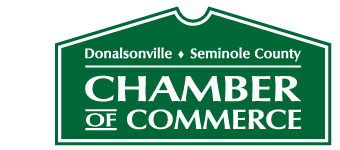 The Donalsonville/Seminole County Chamber of Commerce, the County of Seminole, the City of Donalsonville, and the Harvest Festival Parade Committee do not provide liability insurance for the protection of individuals, groups, organizations, businesses, spectators or others who may participate in the 2022 Harvest Festival Parade.In consideration for your participation in said 2022 Harvest Festival Parade, the individual, group, organization, business, spectators, or other, does hereby release and forever discharge the Donalsonville/Seminole County Chamber of Commerce, the County of Seminole, the City of Donalsonville and the Harvest Festival Parade Committee, and its officers, board and employees jointly and severally from any and all actions, causes of actions, claims and demands for, upon or by reason of any damages, loss or injury, which hereafter may be sustained by participating in the 2022 Harvest Festival Parade.This release extends and applies to, and covers and includes, all unknown, foreseen, unanticipated and unsuspected injuries, damages, loss and liability and the consequences thereof, as well as those now disclosed and known to exist.  The provisions of any state, federal, local, or territorial law or status providing substance that releases shall not extend to claims, demands, injuries, or damages which are known or unsuspected to exist at this time, to the person executing such releases, are hereby expressly waived.I hereby agree on behalf of my heirs, executor, administrators, assigns, to indemnify theDonalsonville/Seminole County Chamber of Commerce, the County of Seminole, the City of Donalsonville and the Harvest Festival Parade Committee and its officers, board and employees jointly and severally from any and all actions, causes of actions, claims and demands for, upon or by reason of any damage, loss or injury, which hereafter may be sustained by participating in the 2022 Harvest Festival Parade.It is further understood and agreed that said participation in the 2021 Donalsonville/Seminole County Chamber of Commerce and the City of Donalsonville and the County of Seminole Harvest Festival Parade is not to be construed as an admission of any liability and acceptance of assumption of responsibility by the Donalsonville/Seminole County Chamber of Commerce, the County of Seminole, the City of Donalsonville and the Harvest Festival Parade Committee, its officers, board and employees, become liable as a result of any alleged act of the parade participant.ALL TRAFFIC LAWS WILL BE STRICTLY ENFORCED________________________________________Name of Organization/Business/Group/Individual________________________________________                      _______________________Name of Individual Responsible (Please Print)                                 Telephone number________________________________________                      ___________________________Address                                                                                               Date________________________________________                                                                                                SignatureAll participants must complete the 2022 Harvest Festival Parade Liability disclaimer to be eligible to participate in the parade.  Return signed disclaimer with parade entry form.